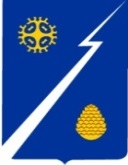 Ханты-Мансийский автономный округ-Югра(Тюменская область)Нижневартовский районГородское поселение ИзлучинскСОВЕТ ДЕПУТАТОВРЕШЕНИЕпгт. ИзлучинскВ соответствии с постановлением Правительства РФ от 09.09.2021                 № 1529 «Об утверждении Правил заключения без проведения конкурсов или аукционов договоров аренды в отношении государственного или муниципального имущества, закрепленного на праве хозяйственного ведения либо оперативного управления за государственными или муниципальными организациями культуры», Совет поселенияРЕШИЛ: 1. Внести изменения в решение Совета депутатов городского поселения Излучинск от 29.04.2019 № 59 «Об утверждении Положения                      о порядке управления и распоряжения имуществом, находящимся в собственности муниципального образования городское поселение Излучинск», изложив пункт 6.12 в следующей редакции:«6.12. Муниципальное казенное учреждение вправе отчуждать либо иным способом распоряжаться имуществом только с письменного согласия администрации поселения.Заключение без проведения конкурсов или аукционов договоров аренды в отношении муниципального имущества, закрепленного на праве хозяйственного ведения либо оперативного управления за муниципальными организациями культуры осуществляется в соответствии с требованиями, установленными постановлением Правительства РФ от 09.09.2021                 № 1529 «Об утверждении Правил заключения без проведения конкурсов или аукционов договоров аренды в отношении государственного или муниципального имущества, закрепленного на праве хозяйственного ведения либо оперативного управления за государственными или муниципальными организациями культуры».».2. Настоящее решение подлежит опубликованию (обнародованию)        на официальном сайте органов местного самоуправления городского поселения Излучинск. 3. Настоящее решение вступает в силу после его официального опубликования (обнародования).4. Контроль за выполнением решения возложить на постоянную                  комиссию по бюджету, налогам и социально-экономическому развитию                         поселения Совета депутатов городского поселения Излучинск                  (Н.П. Сорокина) Глава поселения								      И.В. Заводскаяот 02.12.2021№ 219О внесении изменений в решение Совета депутатов городского поселения Излучинск от 29.04.2019 № 59                               «Об утверждении Положения                      о порядке управления и распоряжения имуществом, находящимся в собственности муниципального образования городское поселение Излучинск»  